令和4年度　埼玉県介護支援専門員 法定研修【　Zoomについて　】【 １ 】Zoom　ダウンロードの手順インターネットでZoomのダウンロードサイト（https://zoom.us/download#client_4meeting）にアクセスし、一番上のZoom　Desktop　Clientのダウンロードをクリック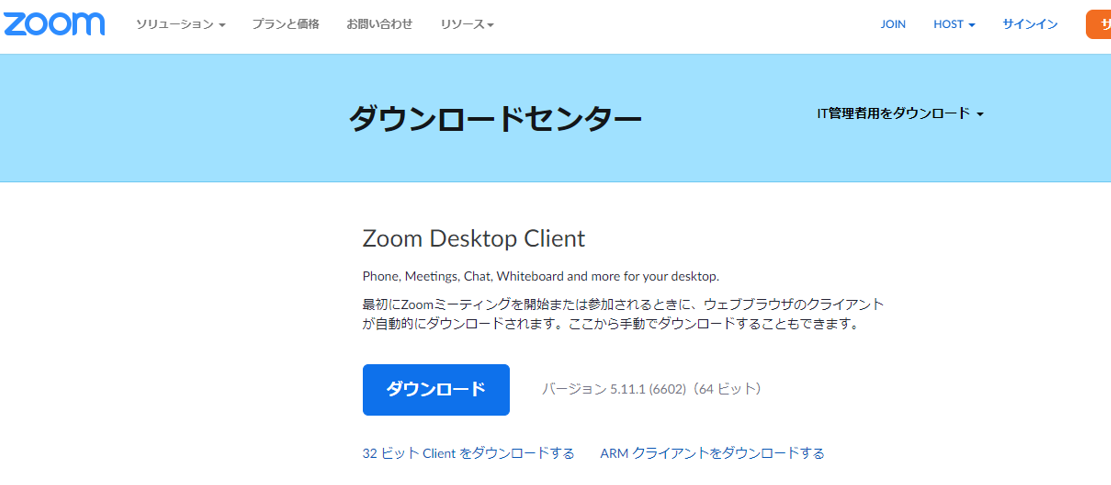 インストーラーのダウンロードの許可を促すダイアログが開くので、実行をクリックインストーラーが起動して、「このアプリがデバイスに変更を加えることを許可しますか？」のダイアログが表示されたら、「はい」をクリックインストールが開始されます。しばらく待つとインスト―ルが完了。Zoomのアプリが起動。下記の画面が出てきたら、Zoomのインストールは無事終了です。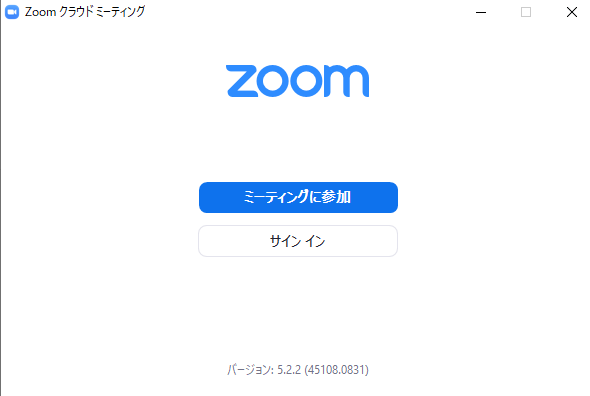 デスクトップ左下のスタートボタン→「Z」の「Zoom」の青いアイコンをドラッグして、デスクトップへ貼り付けておくと便利です。　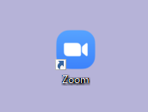 【 ２ 】Zooｍ　入室の仕方（２パターンあります）A.　（推奨）お送りしたメールの文中の「ミーティングID」「パスコード」を入力する方法Zoomミーティングに参加するhttps://iiiiiii○○○.zoom.us/j/pwd=VVgrN○○JNY1BvV○○XlyU○○TllL9ミーティングID: 111 2222 3333パスコード: 1234デスクトップの「Zoom」をダブルクリック「ミーティングに参加」をクリック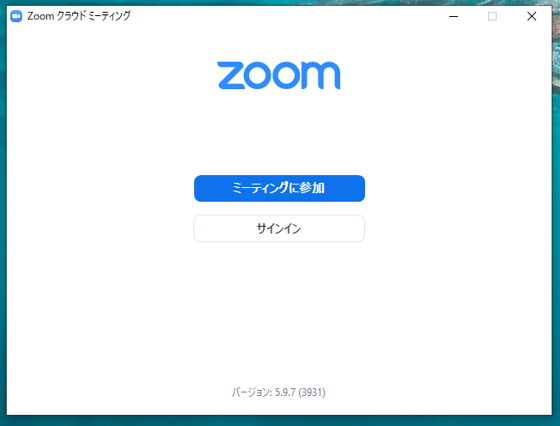 「ミーティングIDまたはパーソナルリンク名」の欄にミーティングID（11ケタの数字）を入力し、その次の欄に「受講番号　氏名」を入力して一番下の「参加」をクリック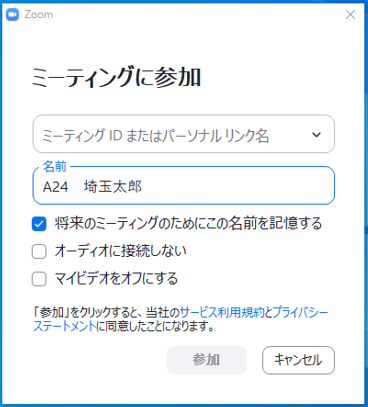 ④　「ミーティングパスコード」の欄にパスコード（4ケタの数字）を入力し、一番下の「ミーティングに参加する」をクリック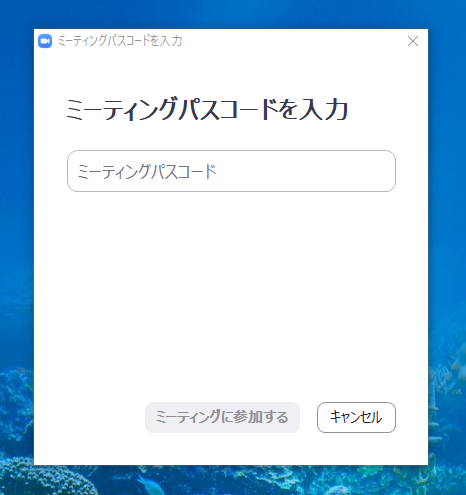 「ビデオ付きで参加」をクリック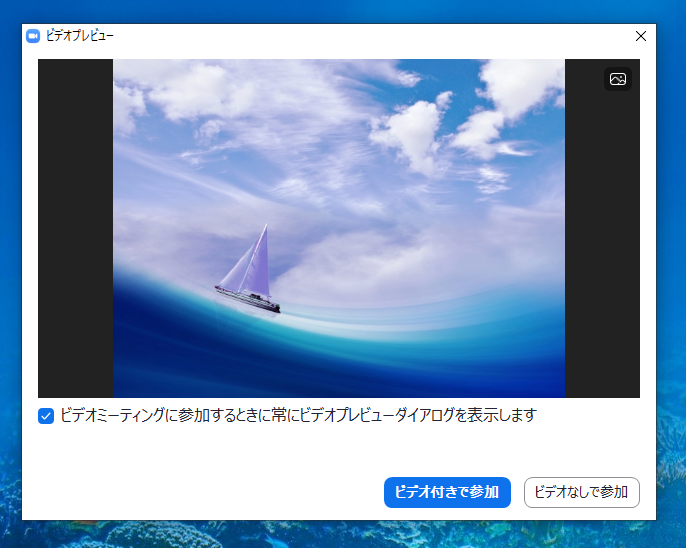  B. ネットから参加する方法　①　メールの文の中のURLをクリック　 　　　　Zoomミーティングに参加するhttps://iiiiiii○○○.zoom.us/j/pwd=VVgrN○○JNY1BvV○○XlyU○○TllL9ミーティングID: 111 2222 3333パスコード: 1234 ②　ネットが立ち上がり、画面上部に「Zoom Meetingを開きますか？」と出るので、「Zoom Meetingを開く」を　　　　クリック 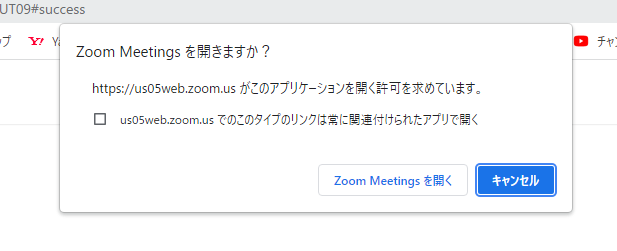 　③　「ミーティングパスコード」の欄にパスコード（4ケタの数字）を入力し、一番下の「ミーティングに参加する」をクリック、その後「ビデオ付きで参加」をクリック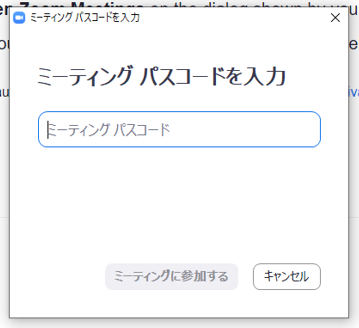 ◆A、Bともにこの後に、「オーディオに接続」するように出てくるので、「コンピューターオーディオに参加する」をクリック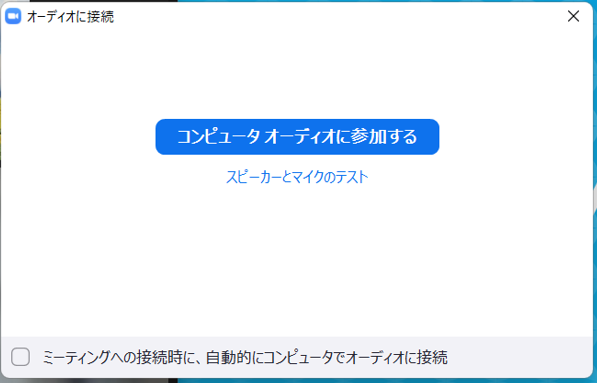 Zoom画面の左下が下の白い○の様になっている場合は、ここを押してマイクのマークを出さないと、音声が聞こえません。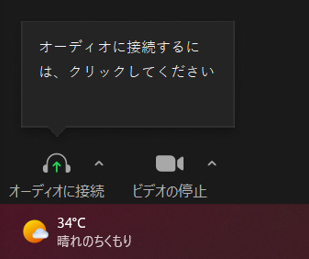 　　　　 ※この白い○の部分の「オーディオに接続」を押すと、再度「コンピューターオーディオに参加する」と出てくるので、クリックし、下の白い○のようにマイクのマークが出てきたらOKです。　　　　　　（この後、「ミュート」ボタンをクリックして、次ページのような赤い斜線を出しておけば完了です。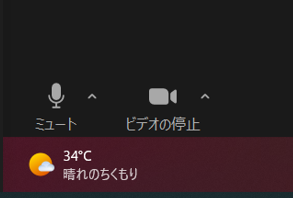 【 ３ 】その他、オンライン研修の注意点　●受講中は顔を映して、ミュート（マイクをオフ）にしていてください。　（Zoom画面の左下の2つの画面表示が、下の白い○の様になっていればOKです）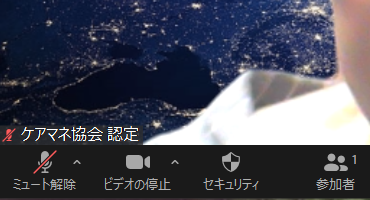 ●背景をぼかしておくことで、自宅や事務所などが映らなくなります。①　　Zoom画面の左下、「ビデオの停止」ボタンの右横にある小さな三角形のマークを押し、「バーチャル背景を選択」をクリックしてください。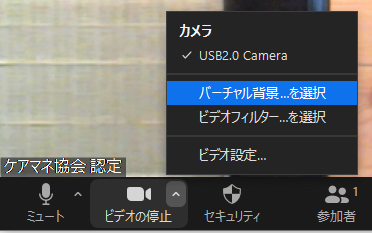 ②　　「バーチャル背景」の中の「ぼかし」をクリックして、その画面を閉じてください。　　　　（「ぼかし」の設定が出ないパソコンもあります）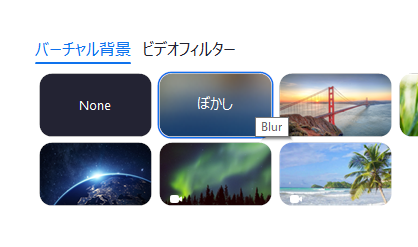 　　　　　※「ぼかし」を使うと、Zoom上の画面の動きが鈍くなる場合があります。　　　　　　　　　その場合は、「ぼかし」を外してください。●インターネット接続は有線接続（LANケーブル）を推奨しています。（準備が難しい場合は無線接続（Wi-Fi）でも参加可能です。）　　　 ●Zoom参加後は、ご自身の顔を画面に映し、画面の名前が「受講番号　氏名」になっているか確認してください。（接続確認テスト時に練習します）　　　 ●Zoomに慣れていない方もいるため、「情報共有」や「ホワイトボード」の機能は使用しません。　　　 ●ライブ研修であること、また大規模なZoom研修であることから、研修時間の短縮や延長が　　　　　起こりやすいことについて、ご了承ください。●固まってしまった場合や、なんらかのトラブルがあった場合は、一度退席して再度入り直してください（ＵＲＬで入る、またはＩＤとパスコードで入室する）　　　 ●安心してご受講いただくために、ZoomのURLやミーティングID、パスコードは公開しないでください。　　　 ●Zoomに関する専門的な質問や、パソコンの設定および操作方法、インタ―ネット環境に関する　　　　　お問い合わせはお受けできません。　【主任介護支援専門員研修 お問合せ先】　一般社団法人　埼玉県介護支援専門員協会　主任介護支援専門員研修　係　　　　　　　　　 　　　〒330-0062　ほまれ会館3F　　　　　　　　　　　　ＴＥＬ： 048-826-5773（研修用）　または048-835-4343（事務用）　　平日9：30～16：30ＦＡＸ： 048-835-4344Ｈ Ｐ： 埼玉県介護支援専門員協会　研修のご案内http://www.saitama-cm.com/kenshu/※緊急のお知らせは、下記もご覧ください。Ｈ　Ｐ： 一般社団法人埼玉県介護支援専門員協会 　  　　　 　　 http://www.saitama-cm.com/演習当日の緊急連絡先　：　080-1262-2362、080-2027-8530　（当日、操作等でお困りごとがございましたら、協会携帯にご連絡ください）